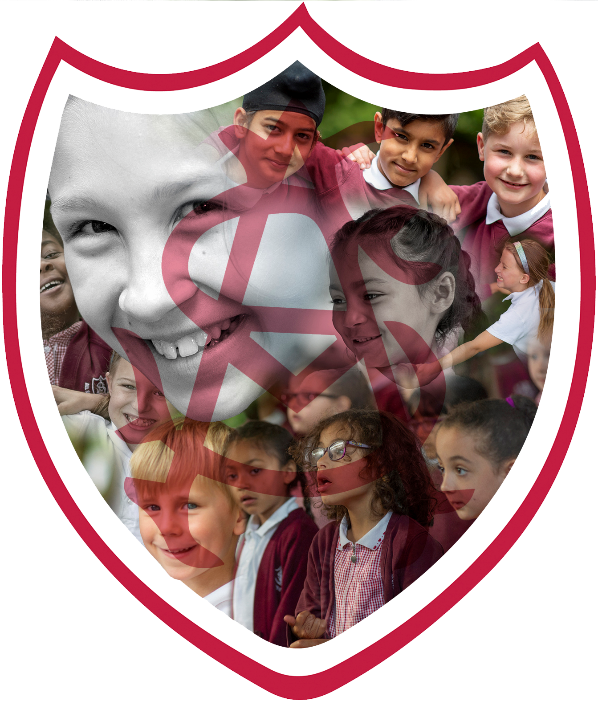 All SaintsChurch of England Primary SchoolStrathmore AvenueCV1 2AF024 76224810Application PackClass TeacherSeptember 2024“One child, one teacher, one book, one pen can change the world.” Malala Yousafzai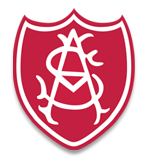  Dear ApplicantWelcome to All Saints C of E Primary SchoolWe are looking to appoint a highly motivated, energetic and imaginative teacher who is passionate about teaching and learning. The successful applicant will have very high expectations of themselves and those around them.This is a fantastic opportunity to join All Saints at a hugely exciting time for the school.  After two highly successful inspections from SIAMs and OFSTED we are ready for the next stage in our school development program.Our Christian Vision is lived out by all members of our school community.  Governors are looking for staff to join our team and share their passions and love for all aspects of school life.  All Saints CofE Primary is a thriving one form entry school in the heart of Coventry.  Our children benefit from our location as we are within walking distance from the city centre whilst being situated next to the river, woodlands, and open space of Charterhouse Fields. The school is committed to raising standards and ensuring that each pupil is prepared for the challenges life presents, whilst developing a love of learning and having fun.Over the past few years, we have built a strong reputation for our social and emotional approach which is embedded in all we do.  Governors are aware of the demands working in school can place on individuals and as a result ensure all staff are supported by our caring ethos.  This is a super opportunity, and we would welcome applications from outstanding teachers at any stage in their career.  For applicants looking to further their career, there is an opportunity to join the Middle Leadership team as a Phase leader or core subject leader.I am proud of All Saints and welcome the opportunity to show prospective applicants around our school. Then you will see how much our delightful children love learning. Please contact our Admin Team to come and have a look around! Tel: 02476 224810 or email on: admin@allsaints.co.ukYours sincerely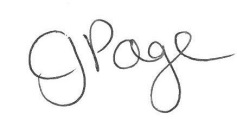 Cara PageHeadteacherWe are looking for a teacher who:Has a passion to ensure every child feels successful and valued Offers proven good practice in teaching and learningUnderstand how emotional wellbeing impacts on achievementHas the desire and ability to drive standards, with an understanding and experience of the strategies used for raising attainmentBe able to lead, motivate and inspire othersBe innovative, creative and a strategic thinkerEmbraces change and innovation positivelyWe can offer:Children who are enthusiastic to learn and welcome new experiences and challengesA warm positive working environment where everyone is valuedA supportive leadership team with good opportunities for CPDA forward thinking ethos where Leaders encourage creativity and innovationAn enthusiastic, supportive and hardworking team of staffSupportive Governors and ParentsKey RequirementsThis post is exempted under the Rehabilitation of Offenders Act 1974 and as such appointment to this post will be conditional upon the receipt of a satisfactory response to a check of police records via Disclosure and Barring Service (DBS).This School is committed to safeguarding and promoting the welfare of children and young people and expects all staff and volunteers to share this commitment.Closing Date:  Thursday 3rd May 2024Shortlisting:   Friday 4th May 2024Interviews:  Week commencing 6th May 2024All Saints Church of England Primary School is committed to safeguarding and promoting the welfare of children and young people and expects all staff and volunteers to share this commitment.Class Teacher Job DescriptionClass Teacher Job DescriptionTitle and Grade Class Teacher – TMS To whom the Post Holder ReportsThe post holder is accountable to the: • Headteacher in all matters • Key Stage Leader Duties and responsibilities specific to the postThe duties outlined in this job description are in addition to those covered by the latest School Teachers’ Pay and Conditions Document. It may be modified by the Headteacher, with your agreement, to reflect or anticipate changes in the job, commensurate with the salary and job title.The teacher will be expected to:Teach in accordance with the requirements of the conditions of employment of school teachers Have due regard to the requirements of the National Curriculum, the school vision, philosophy, aims and objectives, curriculum policies and any policies of the Governing body. Set a good example in terms of dress, punctuality and attendance Attend and participate in school events and performances Uphold the school’s behaviour policy Participate in staff training and other CPD opportunities Attend team and staff meetings  Attend subject leader updatesTeaching and Learning:To work with colleagues to ensure a cohesive approach to teaching and learning To direct teaching assistants effectively to ensure a positive impact on the outcomes for pupils Work effectively with the SENCo and outside agencies to ensure appropriate and supportive provision for pupils Set targets for pupils to accelerate learning Mark work effectively providing constructive feedback Provide assessment reports to monitor pupils progress Liaise with parents and attend consultation meetings Work within the code of practice relating to Special Educational Needs Establish good relationships with parents, LA, outside agencies Provide advice and support to parents about their child’s development To set exemplary classroom standards by personal practice To provide a stimulating and supportive classroom environment To provide a well organised and tidy classroomCurriculum Responsibilities:Will be required to undertake an area of curricular responsibility dependent on experience Demonstrate good practice in the teaching areas of responsibility Implement, monitor, evaluate and review the action plan from the SDP Report to the Governing Body with regards to achievement of pupils and quality of teaching Monitor, evaluate and review the school policy following the cycle of policy review Provide guidance and support to colleagues in implementing the curricular guidelines- by in-service training, meetings or working alongside teachers Co-ordinate the subject to ensure continuity and progression for the pupils Purchase, organise and maintain curricular resourcesIncrease own expertise through training, research and consultation with other professionals to disseminate information to other staffGeneric duties and responsibilities To work within the framework of national legislation and in accordance with the provisions of the School Teachers Pay and Conditions Document.  In addition, the post is subject to compliance with:School policies and guidelines on the curriculum and school organisationLocal and National policiesThe Conditions of Service for School Teachers in England and Wales and with locally agreed conditions of employmentSEN Code of PracticeCommon core of skills and knowledge for the children’s workforce.The duties and responsibilities detailed within this job description should be supplemented by those accountabilities, roles and responsibilities common to all classroom teachers, as set out within the School Teachers Pay and Conditions Document.